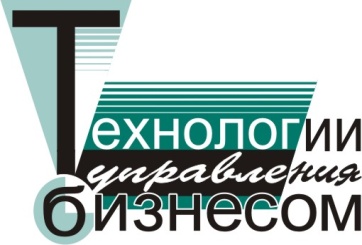 ОТВЕТСТВЕННОСТЬ ДОЛЖНОСТНЫХ, КОНТРОЛИРУЮЩИХ И ЗАВИСИМЫХ ЛИЦ ПО НАЛОГОВЫМ ДОЛГАМ КОМПАНИИ: УГОЛОВНО-ПРАВОВЫЕ РИСКИ И ИМУЩЕСТВЕННАЯ ОТВЕТСТВЕННОСТЬконсультационный семинар в Самаре14 декабря 2018 года         Семинар ведет Виктор Валентинович БАЦИЕВ (г. Москва) – действительный государственный советник юстиции 3-го класса, до августа 2014 - судья ВАС РФ, председатель налогового состава, член Президиума ВАС РФ, почетный работник судебной системы, руководитель проекта «Налог. Поддержка»                                                                                                           В ПРОГРАММЕ СЕМИНАРА: 1. Злоупотребление правом в налоговых правоотношениях. Новый взгляд через призму статьи 54.1 НК РФ. 2. Уголовная ответственность за уклонение от уплаты налогов. •   Условия, при которых налоговое правонарушение, выражающееся в неправильном исчислении налога (статья 122 НК РФ), подлежит квалификации как налоговое преступление (уклонение от уплаты налогов по статье 199 УК РФ). Квалифицирующие признаки «заведомая ложность сведений», «умысел». 3. Взыскание налоговой задолженности как вреда, причиненного налоговым преступлением (статья 1064 ГК РФ)•   Ответственность руководителей, должностных лиц и иных лиц, контролирующих компанию, по её налоговым долгам при совершении указанными лицами уголовного преступления, направленного на уклонение от уплаты налогов.•   Условия взыскания налоговой задолженности с указанных лиц и определения размера налагаемой на них ответственности.•   Анализ практики судов общей юрисдикции после принятия постановления Конституционного Суда РФ от 08.12.2017 № 39-П. 4. Погашение налоговой задолженности в период уголовного преследования должностных лиц компании. •   Анализ положений пункта 13.1 статьи 78 НК РФ, исключающего возможность квалификации сумм, уплаченных в счет возмещения ущерба, причиненного налоговым преступлением, как излишне уплаченного налога.5. Взыскание налоговой задолженности с лиц, зависимых по отношению к налогоплательщику (статья 45 НК РФ)•   Основания для взыскания налоговой задолженности компании с лица, признанного зависимым по отношению к ней, при перечислении выручки на счет данного лица, либо при передаче активов, приведших к невозможности взыскания недоимки.•   Расширение практикой случаев применения данных оснований взыскания.6. Ответы на вопросы слушателейВремя проведения: с 10.00 до 16.30  Стоимость участия:  9 800 руб (НДС не облагается)При участии двух специалистов предоставляется 10%-ная скидка (при условии оплаты до семинара)В стоимость включен обед. Выдается  именной сертификат об участии.